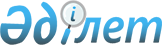 О внесении изменения в решение районного маслихата от 19 февраля 2009 года № 84 "Об оказании социальной помощи пенсионерам, получающим минимальную и ниже минимальной пенсии, а также инвалидам І, ІІ, ІІІ групп от общего заболевания"
					
			Утративший силу
			
			
		
					Решение Мартукского районного маслихата Актюбинской области от 24 апреля 2009 года N 108. Зарегистрировано Управлением юстиции Мартукского района Актюбинской области 21 мая 2009 года N 3-8-86. Утратило силу решением маслихата Мартукского района Актюбинской области от 3 февраля 2011 года № 219      Сноска. Утратило силу решением маслихата Мартукского района Актюбинской области от 03.02.2011 № 219.      

В соответствии со статьей 6 Закона Республики Казахстан «О местном государственном управлении и самоуправлении в Республике Казахстан» от 23 января 2001 года № 148 и подпунктом 4, пункта 1, статьи 56 Бюджетного Кодекса Республики Казахстан от 4 декабря 2008 года № 95 районный маслихат РЕШАЕТ:



      1. Внести в решение районного маслихата «Об оказании социальной помощи пенсионерам, получающим минимальную пенсию и ниже минимальной пенсии, а также инвалидам I, II, III групп от общего заболевания» от 19 февраля 2009 года № 84 (зарегистрированное под № 3-8-80, опубликованное 18 марта 2009 года в газете «Мәртөк тынысы» № 12) следующее изменение:

      В названии решения, в пункте 1 слова «а также инвалидам I, II, III групп от общего заболевания» исключить.



      2. Настоящее решение вводится в действие по истечении десяти календарных дней после его первого официального опубликования.      Председатель сессии         Секретарь районного

      районного маслихата             маслихата

          М.Ордабаев                 А.Исмагулов
					© 2012. РГП на ПХВ «Институт законодательства и правовой информации Республики Казахстан» Министерства юстиции Республики Казахстан
				